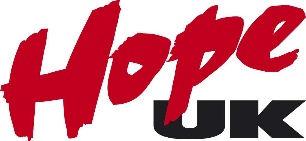 Hosting a sessionHope UK’s Drug Educators are trained to help children, young people and adults find out about alcohol, tobacco and illegal drugs. Sessions are interactive and designed to meet the specific needs of the group. Participants are encouraged to think about their own lives and how they might influence others. CostHope UK works on a donation basis for churches and voluntary groups, asking that each group considers a contribution towards travel and either paid staff time or the cost of training voluntary Drug Educators.Statutory organisations, such as schools, are asked to pay a set fee which is currently £60 per Educator for the first hour and £45 for subsequent hours, plus travel and any other expenses.N.B. Please label all bank transfers clearly so we know who a donation/payment is from and what it is for!BookingWe aim to provide Drug Educators for every part of the UK whatever the size of group, subject to the availability of our staff and volunteers. We would appreciate at least 6 weeks’ notice of a booking.If your group would benefit from a visit, please complete the form overleaf and return to: Hope UK, 50 Gold Street, Kettering, Northants, NN16 8JBor Email to: g.tilney@hopeuk.org / bookings@hopeuk.org(We have online resources you may find helpful – at resources.hopeuk.org)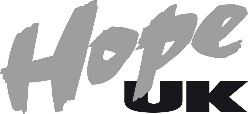 We will need to keep your information while we book, plan, deliver and evaluate the above booking. But we would like to keep in touch with you – to see if you would like to re-book us again for another session/activity. If you are willing for us to keep relevant details, please complete the following:Signed: ___________________________________________________Name: ____________________________________________________Date: _____________________________________________________E-mail: ____________________________________________________Privacy Statement:Hope UK is committed to protecting and respecting your privacy. We think it is extremely important to keep any personal information we hold secure and confidential.Laws apply to our use of personal information, and everyone has rights regarding how their personal information is handled.If you choose to be added to our mailing list, or allow us to contact you once a year, we will keep your contact details on our database - we store your data securely in a password protected database. Where we store your personal information (and security)We are committed to holding your personal information securely. This means only those of our staff that need to see it have access.We may store your information on computers, in paper form, or both.All computers including laptops and our database are password protected. Sometimes we also use remote access to our IT system where this is secure and under our control. We have separate passwords for our database.Our paper files which hold personal information are kept in securely locked cupboards, with keys being kept in a key safe.All staff are trained on the requirements of current data protection legislation our data protection policy and procedures.We do not sell or pass on your details to other parties.We may sometimes be obliged or permitted to disclose your personal data by law such as by a regulator with appropriate legal authority, court order or for other legitimate purposes.Your rightsYou have the right to ask us not to process or store your personal information. You have the right to see the data be hold about you. We will respond to requests within one month.You have right for your data to corrected if you believe it to be inaccurate. We will make any such changes within one month.You have the right for the data we hold about you to be deleted, unless it is required by law. Requests should be made to s.brighton@hopeuk.org